          《在线课堂》学习单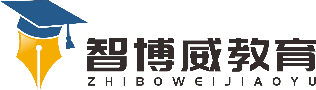 班级：                姓名：                 单元语文4年级下册第7单元课题囊萤夜读温故知新背诵21课自主攀登一、给下列生字补充读音。ɡ            ín      y     恭       勤         焉  二、照样子，根据课文内容填一填。例：胤恭勤不倦（疲倦）。囊萤夜读（        ）夏月则练囊盛数十萤火以照书。（        ）
3.以夜继日焉（        ） 三、用自己的话写出下列句子的意思。                                                       夏月则练囊盛数十萤火以照书，以夜继日焉。稳中有升四、学习了本文后，你明白了什么？说句心里话